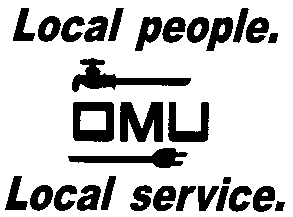 INVITATION TO BIDOwensboro Municipal Utilities will receive sealed bids until 2:00 P.M. (CST) on September 28, 2017 (prevailing time) at which time bids will be opened and read aloud for the: BID No.  17-09-064OMU Customer Service Center Lobby RemodelOwensboro Municipal Utilities (OMU) is requesting invitation to bids for the construction remodel of its customer service lobby at the main office located at 2070 Tamarack Rd. Owensboro, KY 42301.The work to be performed will be conducted as specified in the specifications attached.  Basic design services for the remodeling of the existing lobby at the customer service center to include, flooring, casework, doors and hardware, and limited mechanical, electrical and plumbing.A pre-bid meeting will be held at the OMU CSC Building on 9/19/17 at 9:30 A.M. (CST) to discuss the project.  Any bidders wishing to bid on this project are encouraged to attend.  Address of the pre-bid meeting is:2070 Tamarack RdOwensboro, KY 42301Prospective bidders may obtain copies of the bid documents and specifications by sending an e-mail with your Company Name and a brief description of your business.  Contact Derek Price, Buyer, via e-mail:  pricedm@omu.org. OMU reserves the right to reject any or all bids and to waive irregularities.